Отчёто работе депутата Думы VII созыва Зиминского городского муниципального образования Курикаловой Валентины Петровныв избирательном округе № 18 за 2019-2020гг.Уважаемые избиратели!Представляю вашему вниманию отчет за 2019-2020год. Свою депутатскую деятельность совмещаю с работой в должности главного ветеринарного врача по птицеводству в сельскохозяйственном  производственном кооперативе «Окинский». За отчётный период проделана большая работа  совместно с администрацией муниципального образования, депутатами городской Думы, Зиминской городской общественной организацией ветеранов (пенсионеров) войны, труда, Вооруженных Сил и правоохранительных органов, руководителями предприятия СПК «Окинский».1.Участие в работе Думы.В отчётный период приняла участие в 20-ти заседаниях Думы г.Зимы. В утверждении Программы комплексного развития социальной инфраструктуры Зиминского городского муниципального образования на 2019-2025годы. О внесении изменений в бюджет Зиминского городского муниципального образования на 2019год и на плановый период 2020г. и 2021 годов. Рассмотрены и приняты решения, касающиеся финансово-бюджетной, налоговой политики, образования, здравоохранения, безопасности дорожного движения.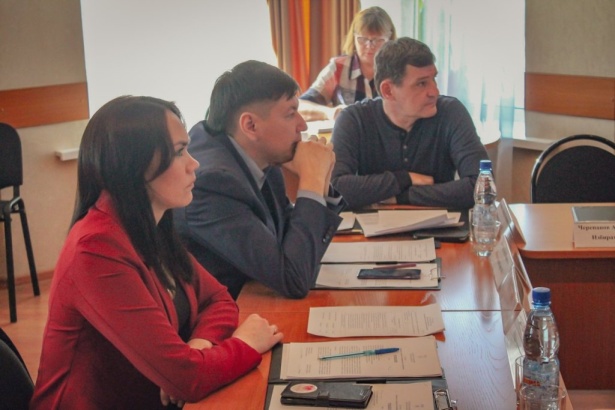 Принимала участие во внесении изменений в бюджет Зиминского городского муниципального образования на 2020год и на плановый период 2021г. и 2022 годов. А также заслушивали результаты деятельности  МО МВД России «Зиминский» по обеспечению правопорядка. Приняли к сведению информацию о  переходе на новую систему обращения с твёрдыми коммунальными отходами,  состоянии инвалидности  в городе Зиме, профилактике инвалидности и путях их решения. Одобрили перечень проектов народных инициатив. Присвоили  звание «Почётный гражданин города Зимы» Дрюккер Г.Б. Утвердили Положение  о порядке награждения памятным знаком  «Почётный  меценат и благотворитель  города Зимы» Шлыкову Д.Н. Приняли к сведению информацию о противопожарных мероприятиях весенне-летнего периода 2020г., загрязнения атмосферного воздуха на территории города Зимы и подготовки объектов  жилищно-коммунального хозяйства к отопительному сезону 2020-2021 года.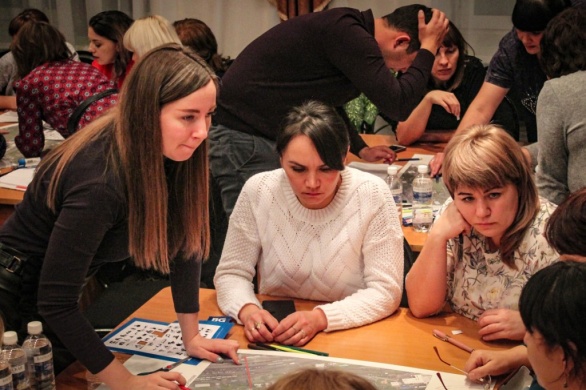 2.Работа с избирателямиОдним из главных направлений в своей деятельности  считаю работу с избирателями. В отчётный период проводила встречи с гражданами в формате личных приёмов, всего проведено 11 приёмов  жителей округа по ул. Гайдара 36 и 10 встреч с членами Зиминской городской общественной первичной организацией ветеранов (пенсионеров) войны, труда, Вооруженных Сил и правоохранительных органов района «Пищекомбинат». Все вопросы зафиксированы в журнал по обращению граждан. На многие из них написаны письменные обращения в администрацию, проведены разъяснительные работы и различного рода консультации. 3.Работа с обращениями гражданЗа отчётный период поступило 23 устных и письменных обращения жителей г.Зимы. Не все обращения решены положительно, в некоторых случаях, работы внесены в планирование мероприятий.Хочу отметить, что на территории  избирательного округа №18,  по-прежнему основными вопросами остаются освещение улиц, ремонт дорог с нарезанием кюветов, осушение заболоченных земельных участков по улицам данного округа, несанкционированные свалки, заброшенные деревянные дома,  водоснабжение, отсутствие детских, спортивных площадок.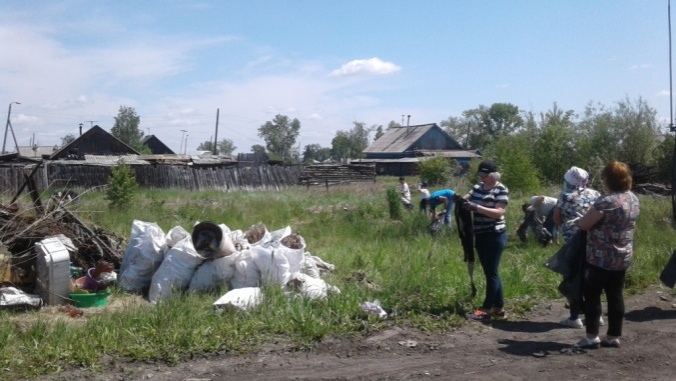 С почётом и уважением отношусь к  ветеранам и труженикам тыла Великой Отечественной  войны, пенсионерам, инвалидам, малоимущим  и многодетным семьям. По мере возможности оказываю материальную помощь общественной первичной организацией ветеранов (пенсионеров). Совместно организовываем праздники: «День пожилого человека», «День матери», «Новый год», «День защитника Отечества», «8 Марта», «День Победы!» для пожилого и подрастающего поколения с целью патриотического воспитания детей. В августе совместно с председателем   Зиминской  городской  общественной организацией ветеранов (пенсионеров) войны, труда, Вооруженных Сил и правоохранительных органов Недзведским И.Э. была организована поездка в пос. Листвянку. К знаменательной дате 75-летие Дня Победы Великой Отечественной Войне заказала баннер.Фото прилагается.9 мая совместно с председателем первичной организацией «Совета  ветеранов» (пенсионеров) Акимовой Евгенией Бабасановной лично поздравила  тружеников тыла района Пищекомбинат, вручили символические подарки. Не забываю и о юбилярах пожилого возраста  за отчётный период не оставили без нужного внимания.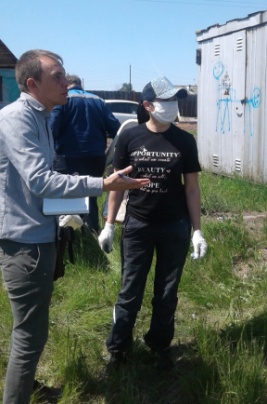 13 июня по ул. Баумана организовала субботник вместе с местными жителями, депутатами,  поддержавшими меня в  этой работе. За что хочу выразить  коллегам и местным жителям  благодарность в своём отчёте.4.Выполнения наказов избирателейВ мой адрес  еженедельно поступают вопросы, некоторые из них не однократно повторяются. Не все вопросы в силах решить за один год. Проблем много - это дефицитный бюджет города,  заболоченная территория с высоким уровнем грунтовых вод, отсутствие нужной техники в городском муниципалитете.Занимаясь депутатской деятельностью - понимаю, что нужно формировать программу действий направленных на решение  поставленных задач на основе предложений  моих избирателей. Считаю своим долгом чтить память о подвигах наших предков, уважать старшее поколение. Убеждена в том, что наш район достоин современного уровня жизни, а  проживающие семья благополучия! Это главный смысл всей моей работы.  